				                    	 Form JQK-1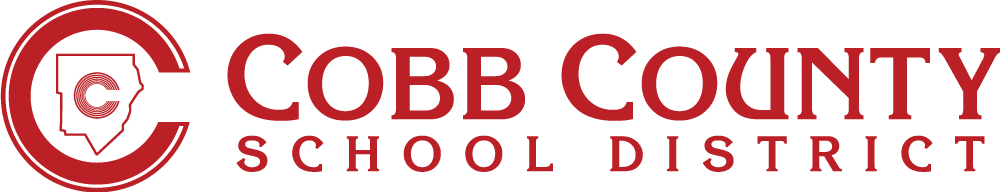 FOREIGN EXCHANGE STUDENTMINIMUM ENGLISH PROFICIENCY CRITERIATo maintain the integrity of the Foreign Exchange program of the Cobb County School District and to ensure that all foreign exchange students can maintain the academic rigor of US History and American Literature/Composition, the recommended minimum acceptable English proficiency scores on the ELTiS 2.0 are as follows: Academic School Year 2020-2021 (and subsequent school years)ELTiS 2.0 - Level 5